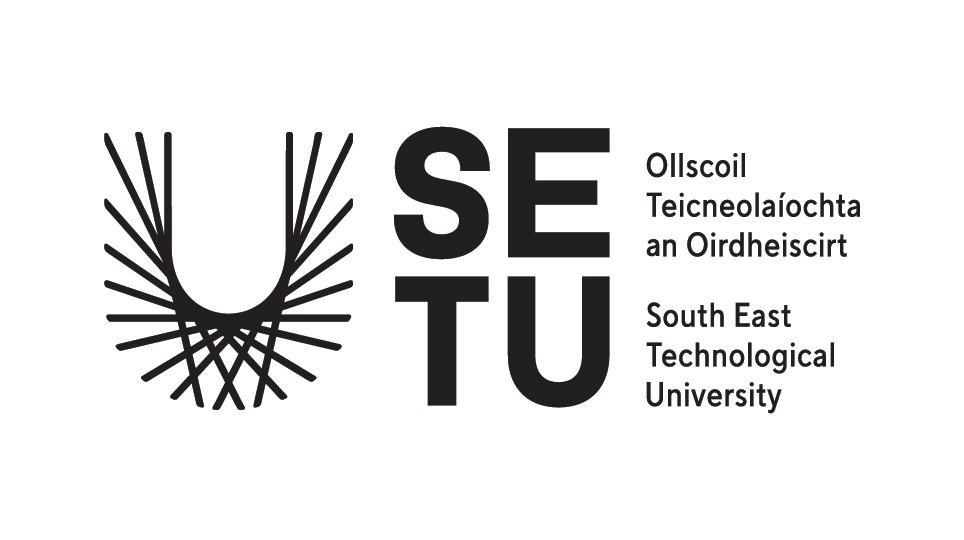 APPLICATION FOR CONSIDERATION OF MITIGATING CIRCUMSTANCESImportant Note: Prior to completing this form you are advised to carefully read the accompanying procedure for the consideration of mitigating circumstances.Student Number: Name:Address:Course Title:Examination subject/modules(s) you wish to have considered: (Please insert exact title of examination paper)1.		2.		3.		4.5.6.Grounds for AppealIndicate the grounds for mitigation: (Please tick)Certified unexpected illness	Death or serious illness of a close relative or a close friend	Other reason	Please note:Statement of circumstances (Please write clearly and legibly)Please continue on a separate sheet if necessaryPlease attach relevant documentation to this form. Medical certification is appropriate for illness, and a death notice or letter from an appropriate person in the case of deathI declare that the above is a true and accurate account of events.Signed:	Date:This appeal is valid only when signed by the applicantFor Office Use Only	Date received: 	 Receipted: 	Entered: Telephone:Date of Birth:Course Type:Higher CertificateYear of Course:(Please tick)Degree(1, 2, 3 or 4)Degree (Honours)Exam Session:OtherSem 1/Sem 2/Autumn